Publicado en Madrid, París,  el 21/07/2022 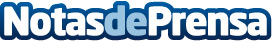 Contentsquare cierra una ronda de inversión de 600 millones de dólaresDuplica la valoración a 5.600 millones de dólares. Eleva la financiación total a 1.400 millones de dólares
Datos de contacto:Patricia Ramos666771580Nota de prensa publicada en: https://www.notasdeprensa.es/contentsquare-cierra-una-ronda-de-inversion-de Categorias: Finanzas Marketing Emprendedores E-Commerce http://www.notasdeprensa.es